Smlouva o poskytování poradenských služebBDO Advisory s.r.o.Se sídlem Karolinská 661/4, 186 OO Praha 8 IC: 272 44 784 zapsaná do obchodního rejstříku vedeného Městským soudem v Praze, spisová značka C 107235, jednající panem Radovanem Haukem, jednatelem dále jen „Poradce”aJedličkův ústav a Mateřská škola a Základní škola a Střední škola Se sídlem V Pevnosti 4, 128 41 Praha IC: 70 87 31 60Zastoupena: Mgr. Petr Hrubý, ředitel organizacedále jen „Klient”Poradce a Klient (dále společně jen ”Smluvní strany") uzavírají tuto Smlouvu o poradenské činnosti (dále jen ”Smlouva”) ve smyslu ustanovení S 1 746 odst. 2. zákona č. 89/2012 Sb., občanský zákoník, ve znění pozdějších předpisů (dále jen ”Občanský zákoník”)Článek l.Předmět Smlouvy1 Poradce se zavazuje za podmínek stanovených touto Smlouvou zajistit pro Klienta činnosti v oblastech specifikovaných dále v čl. Il. této Smlouvy v rozsahu smluveném s Klientem dle jeho konkrétních potřeb.Klient se zavazuje zaplatit Poradci za jím provedené činnosti podle této Smlouvy, odměnu stanovenou dále v čl. IV. této Smlouvy a poskytovat Poradci veškerou součinnost potřebnou pro výkon sjednané činnosti podle této smlouvy.Poradce prohlašuje, že je odborně způsobilou osobou k výkonu sjednaných činností podle této smlouvy, má odborné znalosti práva a praxi v oblasti ochrany osobních údajů a je schopen zajistit plnění úkolů konkrétně jmenovaného Pověřence pro ochranu osobních údajů.Článek Il.Poskytované služby1 Poradce se zavazuje poskytovat, dle této Smlouvy, Klientovi poradenskou činnost a služby související s implementací a dodržováním nařízením Evropského parlamentu a Rady EU (2016/679) ze dne 27. dubna 2016 0 ochraně fyzických osob v souvislosti se zpracováním osobních údajů a o volném pohybu těchto údajů a o zrušení směrnice 95/46/ES (dále také „GDPR"), spočívající zejména v poskytnutí: konzultantské činnosti při řešení problematiky ochrany osobních údajů v návaznosti na výše zmiňované nařízení GDPR; ii. nezbytné součinnosti při odstraňování nálezů popsaných ve zprávě Zpráva nezávislého auditora o ověření shody s požadavky GDPR;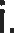 2. Poradce se zavazuje poskytovat, dle této Smlouvy, Klientovi služby související s dodržováním Obecného nařízení o ochraně osobních údajů (dále také „GDPR"), které vstoupilo v platnost dne 24. května 2016 a vnitrostátních právních předpisů na ochranu osobních údajů, a to zejména činností „Pověřence na ochranu osobních údajů” s cílem monitorování souladu s Obecným nařízením o ochraně osobních údajů (GDPR), a to v rozsahu: poskytování informací a poradenství klientovi i jeho zaměstnancům, kteří provádějí zpracování osobních údajů, o jejich povinnostech; ii. průběžné monitorování souladu Klienta s nařízením GDPR v oblasti ochrany osobních údajů a s koncepcemi klienta v oblasti ochrany osobních údajů, včetně rozdělení odpovědnosti, zvyšování povědomí a odborné přípravy pracovníků Klienta zapojených do operací zpracování osobních údajů; asistence při vypracování záznamů o činnostech zpracování; iii. poskytování poradenství na požádání, pokud jde o posouzení vlivu na ochranu osobních údajů Klienta a monitorování jeho uplatňování podle článku 35 GDPR (posouzení vlivu na ochranu osobních údajů); iv. spolupráce a komunikace s dozorovým úřadem; poradenská činnost při řízení před dozorovým úřadem nebo soudem;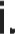 v. působení jako kontaktní místo pro dozorový úřad v záležitostech týkajících se zpracování osobních údajů Klienta, včetně předchozí konzultace podle článku 36 GDPR; vi. působení jako kontaktní osoba Klienta, resp. zaměstnavatele pro subjekty údajů ve všech záležitostech souvisejících se zpracováním jejich osobních údajů a výkonem jejich práv podle GDPR vii. Pověřenec dohlíží na soulad činnosti zaměstnavatele s GDPR a dalšími předpisy v oblasti ochrany osobních údajů podle vlastního plánu dohledové činnosti a na základě vyhodnocení podnětů zaměstnavatele, ostatních zaměstnanců, kontrolních orgánů a subjektů údajů. Pověřenec poskytuje zaměstnavateli a ostatním zaměstnancům informace z oboru své působnosti podle aktuálních potřeb, v souladu s vlastním plánem zvyšování povědomí zaměstnanců o ochraně osobních údajů a také formou vyjádření a připomínek ke konkrétním otázkám a dokumentům předloženým mu zaměstnavatelem. Pověřenec sleduje vývoj právní úpravy, stanoviska Úřadu pro ochranu osobních údajů a orgánů Evropské unie a rozhodovací činnost SOUdÜ v oblasti ochrany osobních údajů a přiměřeným způsobem o těchto skutečnostech informuje zaměstnavatele a ostatní zaměstnance. Pověřenec sleduje vývoj technologií souvisejících s ochranou osobních údajů a přiměřeným způsobem o něm informuje zaměstnavatele a ostatní zaměstnance. Pověřenec posuzuje návrhy významných dokumentů zaměstnavatele týkajících se ochrany osobních údajů, zejména politik ochrany osobních údajů, bezpečnostních směrnic a dalších vnitřních předpisů, vzorů souhlasů se zpracováním osobních údajů, návrhů smluv o zpracování osobních údajů, vzorů podání a vyřízení, pokud jde o uplatňování práv subjektů údajů. Pověřenec posuzuje soulad navrhovaných řešení v oblasti informačních a komunikačních technologií s pravidly ochrany osobních údajů. Pověřenec přijímá a vyhodnocuje podání subjektů údajů v záležitostech souvisejících se zpracováním jejich osobních údajů a výkonem jejich práv podle GDPR.V případě, že nemůže podání vyřídit sám, postupuje je v souladu s vnitřními předpisy zaměstnavatele k vyřízení příslušným útvarům, popřípadě si vyžádá od příslušných útvarů podkladová stanoviska a následně podání vyřizuje. Pověřenec vede záznamy o činnostech zpracování podle čl. 30 GDPR Pověřenec navrhuje zaměstnavateli opaření k dosahování plného souladu s GDPR a dalšími předpisy v oblasti ochrany osobních údajů. Pověřenec se podílí na plnění povinností zaměstnavatele hlásit porušení zabezpečení osobních údajů Úřadu pro ochranu osobních údajů (čl. 33 GDPR) a oznamovat porušení zabezpečení osobních údajů subjektům osobních údajů (čl. 34 GDPR). 3. Poradce se zavazuje, dle této Smlouvy, Klientovi poskytnout e-learningové školení zaměstnanců v oblasti GDPR.Smluvní strany se dohodly, že jakékoli rozšíření služeb poskytovaných Poradcem dle této Smlouvy nad rámec stanovený v odst. 1. tohoto článku, bude sjednáno písemným dodatkem k této Smlouvě, v němž bude stanovena další poradenská činnost a odměna, kterou bude Klient hradit.Za rozšíření služeb podle této smlouvy se nepovažuje posouzení shody činností klienta s doposud platnými právními předpisy nebo v budoucnu přijatými vnitrostátními právními předpisy nebo předpisy EU upravujícími ochranu osobních údajů a případně schválenými a závaznými kodexy chování dle článku 40 obecného nařízení o ochraně osobních údajů.Článek Ill.Práva a povinnosti Smluvních stranl . Poradce se zavazuje vykonávat poradenskou činnost dle této Smlouvy s veškerou odbornou péčí, chránit obecně a jemu známé zájmy Klienta a informovat Klienta průběžně o plnění předmětu této Smlouvy.Klient je povinen poskytovat Poradci veškerou potřebnou součinnost a veškeré informace a podklady potřebné k plnění činností Poradce.Smluvní strany sjednaly, že budou vzájemně spolupracovat a aktivně přistupovat k řešení jednotlivých oblastí činností poskytovaných dle této Smlouvy.Poradce je povinen vykonávat činnosti dle této Smlouvy v dohodnutých nebo právními předpisy stanovených termínech.Klient je povinen zaplatit Poradci odměnu v dohodnuté výši a termínech v souladu s čl. IV. této Smlouvy.Každá ze Smluvních stran určuje kontaktní osobu/osoby, které budou zabezpečovat vzájemné předávání informací a spolupráci, předávání potřebných dokumentů, podkladů a výsledků činnosti dle této Smlouvy. Dojde-li ke změně v osobách pověřených k výkonu komunikace dle tohoto odstavce, je kterákoli ze Smluvních stran oprávněna pouze písemným oznámením, předaným druhé Smluvní straně, provést změnu či doplnění. Smluvní strany sjednaly, že takové změny a doplnění nejsou považovány za změny této Smlouvy a nebudou prováděny formou dodatku k tétoSmlouvě.Kontaktní osobou na straně Poradce je: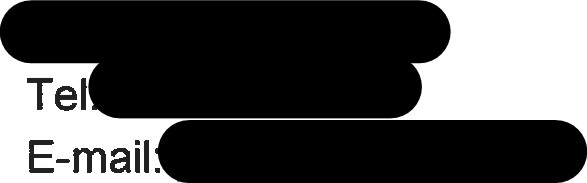 Pověřenec: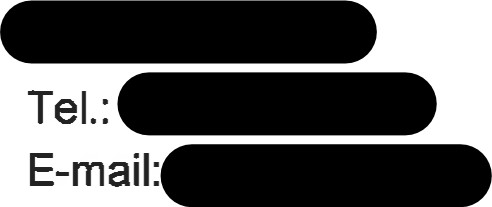 Kontaktní osobou na straně Klienta je: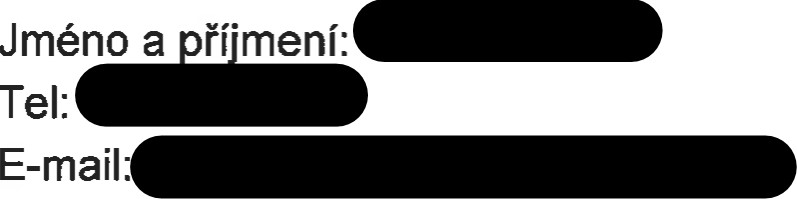 Článek IV.Odměna a náhrada nákladůKlient se zavazuje zaplatit Poradci za služby poskytované dle čl. Il této Smlouvy odměnu dle následujícího: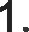 za služby provedené dle čl. II., odst. 1. této Smlouvy jednorázovou odměnu v celkové výši 19 000,- Kč (bez DPH v zákonné výši) na základě faktury vystavené Poradcem se splatností 21 kalendářních dní ode dne doručení.za služby provedené dle čl. II., odst. 2. této Smlouvy měsíční odměnu v celkové výši 2 800,- Kč (bez DPH v zákonné výši) na základě faktury vystavené Poradcem se splatností 21 kalendářních dní ode dne doručení.i i i . Za služby provedené dle čl. II., odst. 3. této Smlouvy jednorázovou odměnu v celkové výši 1 400,- Kč (bez DPH v zákonné výši) pro všechny zaměstnance Klienta přihlášené do e-learningového kurzu. Výše uvedené bude Klientem proplaceno na základě Poradcem vystavené faktury se splatností 21 kalendářních dní ode dne doručení. E-learningové školení je možné využívat neomezeně po dobu devíti měsíců od podpisu této Smlouvy.Odměna stanovená v odst. 1. tohoto článku zahrnuje veškeré náklady Poradce na činnosti vykonávané dle této Smlouvy, a to zejména cestovní náhrady, běžné náklady spojené s poskytnutím služeb dle této Smlouvy (tj. tel. hovorné, faxovné, poštovné včetně kurýrních poplatků, jazykové překlady, notářské a jiné úřední poplatky, náklady na fotokopírování, technické nosiče, a kancelářské potřeby). 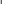 Bude-li Klient v prodlení s placením odměny v termínech a výších dle tohoto článku, je povinen uhradit Poradci úroky z prodlení ve výši 0,05 % z dlužné částky za každý den prodlení. Nebude-li Poradce řádně plnit předmět této smlouvy, je povinen uhradit Klientovi 1.000,-Kč denně za každý den prodlení s plněním.V případě, že faktura nebude mít zákonem č. 235/2004 Sb., o dani z přidané hodnoty, ve znění pozdějších předpisů stanovené náležitosti nebo bude obsahovat chybné údaje, je Klient oprávněn tuto fakturu ve lhůtě její splatnosti vrátit Poradci, aniž by se tím Klient dostal do prodlení s úhradou faktury. Nová lhůta splatnosti počíná běžet dnem obdržení opravené nebo nově vystavené faktury. Důvod případného vrácení faktury musí být Klientem jednoznačně vymezen.Článek V.Chráněné informace1 Veškeré informace sdělené kteroukoliv ze Smluvních stran při plnění povinností dle této Smlouvy, jsou považovány za přísně důvěrné a nesmí být zpřístupněny či jakýmkoliv jiným způsobem sděleny třetí osobě, s výjimkou informací, které byly v okamžiku sdělení veřejně známé nebo informací, které Smluvní strany získaly od třetích osob nebo jejich poskytnutí upravuje platný právní předpis.2. Poradce je oprávněn poskytovat při nabídce poradenských služeb jako reference údaje o realizovaném projektu, týkající se názvu projektu, názvu a identifikace Klienta, stručného popisu vykonané práce v rozsahu poskytované poradenské činnosti.Článek Vl.Závěrečná ustanovení1 Právní vztahy výslovně neupravené touto Smlouvou se řídí ustanoveními Občanského zákoníku v platném znění a platnými právními předpisy upravujícími ochranu osobních údajů.Tato Smlouva nabývá platnosti dnem jejího podpisu oběma Smluvními stranami a účinnosti dnem jejího řádného zveřejnění v registru smluv, které zajistí Poradce.Poradce je pojištěn na škody v oblasti GDPR do výše 150 mil. Kč. Při podpisu smlouvy předloží klientovi kopii této smlouvy nebo potvrzení pojišťovny o sjednaném pojištění. Poradce je povinen být v uvedeném rozsahu pojištěn po celou dobu trvání této smlouvy a na základě výzvy klienta je povinen předložit potvrzení o trvání pojištění.Poradce odpovídá klientovi za škodu, která mu vznikne v důsledku jeho pochybení, nečinnosti nebo jiného vadného plnění a to na základě objektivního principu.Tato Smlouva je uzavírána na dobu neurčitou. Každá Smluvní strana může Smlouvu i před jejím skončením jednostranně vypovědět i bez udání důvodů. Výpovědní doba činí jeden měsíc. Závazek chránit informace dle čl. V. trvá i po skončení účinnosti Smlouvy, stejně tak jako odpovědnost Poradce za jím doposud poskytnutou činnost.Ustanovení této Smlouvy lze měnit a doplňovat pouze formou písemných dodatků podepsaných oběma Smluvními stranami.Tato Smlouva se sepisuje ve (2) dvou vyhotoveních s platností originálu, přičemž každá ze Smluvních stran obdrží po (1) jednom vyhotovení Smlouvy.Pokud by tato Smlouva trpěla právními vadami, zejména pokud by některé z jejích ustanovení bylo v rozporu s českým právním řádem, v důsledku čehož by mohla být posuzována jako neplatná, považuje se toto ustanovení za samostatné a Smlouva se posuzuje, jako by takové ustanovení nikdy neobsahovala.Smluvní strany této Smlouvy se zavazují, že v případě sporů o obsah a plnění této Smlouvy vynaloží veškeré úsilí, které lze spravedlivě požadovat k tomu, aby byly tyto spory vyřešeny smírnou cestou, zejména aby byly odstraněny okolnosti vedoucí ke vzniku práva od Smlouvy odstoupit, nebo způsobují neplatnost.1 0. Tato smlouva bude zveřejněna v registru smluv dle zákona č. 340/2015 Sb., o zvláštních podmínkách účinnosti některých smluv, uveřejňování těchto smluv a o registru smluv (zákon o registru smluv) a to bez uvedení citlivých údajů (obchodní tajemství, osobní údaje). Zveřejnění smlouvy zajistí Poradce.V Praze, dne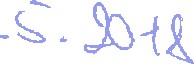 Ing. Radovan Hauk jednatel BDO Advisory s.r.o.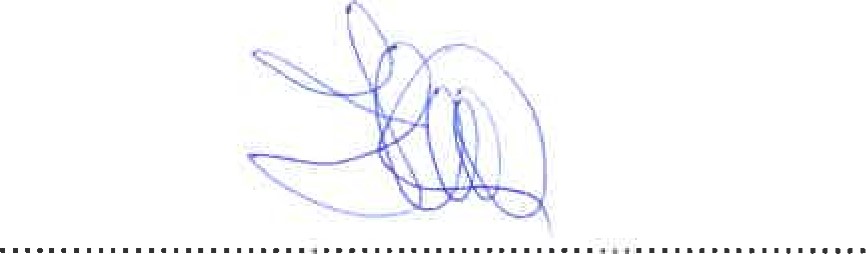 vlastnoruční podpisV Praze, dneMgr. Petr Hrubý ředitel vlastnoruční podpis